РЕШЕНИЕ Совета народных депутатов муниципального образования«Мамхегское сельское поселение»От 13.06 .2023г.   № 22                                                                                   а. МамхегОб утверждении Положения«Об организации и осуществлениипервичного воинского учета гражданна территории МО «Мамхегскоесельское поселение».           В соответствии с Конституцией Российской Федерации, Федеральными законами: 1996 года № 61-ФЗ «Об обороне»; 1997 года № 31-ФЗ «О мобилизационной подготовке и мобилизации в Российской Федерации»; 1998 года №53-ФЗ «О воинской обязанности и военной службе»; 2003 года №131-ФЗ «Об общих принципах организации местного самоуправления в Российской Федерации»; постановлением Правительства Российской Федерации от 27 ноября . № 719 «Об утверждении Положения о воинском учете», Устава поселения. РЕШИЛ:Утвердить Положение «Об организации и осуществлении первичного воинского учета на территории МО «Мамхегское  сельское поселение».             ( Приложение № 1).Утвердить должностной  регламент  военно-учетного работника.Признать утратившим силу Решение СНД от 02.04.2018г. №23       4. Контроль за исполнением настоящего постановления оставляю на заместителя главы администрации поселения Зафесова Мурата Руслановича.Председатель Совета народных депутатов                                         муниципального образования «Мамхегское сельское поселение»                                                     Б.К.АшхамаховГлава муниципального образования «Мамхегское сельское поселение»                            	                  Р.А. Тахумов  Согласовано                                                                                                 УтверждаюВоенный комиссар Красногвардейского                                Председатель СНД и Шовгеновского районов                                                     МО «Мамхегское с/п»Республики Адыгея_______________Р.Бикаев                                  _______________ Б.К.Ашхамахов«____»______2023г.                                                                 «____»_______2023г.ПОЛОЖЕНИЕо военно-учетной работе МО «Мамхегское сельское поселение»1.ОБЩИЕ ПОЛОЖЕНИЯ         1.1.Военно-учетный работник МО «Мамхегское сельское поселение», (далее ВУР) является структурным подразделением администрации  МО «Мамхегское сельское поселение».         1.2. ВУР в своей деятельности руководствуется Конституцией Российской Федерации, федеральными законами Российской Федерации от 31.05.1996 г. № 61-ФЗ «Об обороне», от 26.02.1997 г. №31-ФЗ «О мобилизационной подготовке и мобилизации в Российской Федерации», №53-ФЗ «О воинской обязанности и военной службе» «Положением о воинском  учете», утвержденным Постановлением Правительства Российской Федерации от 27.11.2006 г. №719, «Инструкцией по бронированию на период мобилизации и на военное время граждан Российской Федерации, пребывающих в запасе Вооруженных Сил Российской Федерации, федеральных органах исполнительной власти, имеющих запас, и работающих в органах государственной власти, органах местного самоуправления и организациях», Уставом органа местного самоуправления МО «Мамхегское сельское поселение», иными нормативными правовыми актами органов местного самоуправления, а также настоящим Положением.          1.3. Положение о ВУР утверждается руководителем органа местного самоуправления МО «Мамхегское сельское поселение».2. ОСНОВНЫЕ ЗАДАЧИ          2.1. основными задачами ВУР являются:           обеспечение исполнения гражданами воинской обязанности, установленной федеральными законами «Об обороне», «О воинской обязанности и военной службе», «О мобилизационной подготовке и мобилизации в Российской Федерации»;           документальное оформление сведений воинского учета о гражданах состоящих на воинском учете;          анализ количественного состава и качественного состояния призывных мобилизационных людских ресурсов для эффективного использования в интересах обеспечения обороны страны и безопасности государства;          проведение плановой работы по подготовке необходимого количества военно-обученных граждан, пребывающих в запасе, для обеспечения мероприятий по переводу Вооруженных Сил Российской Федерации, других войск, воинских формирований и органов  с мирного на военное время в период мобилизации и поддержание их укомплектованности на требуемом уровне в военное время.3.ФУНКЦИИ       3.1. Обеспечивать выполнения функций, возложенных на администрацию в повседневной деятельности по первичному воинскому учету, воинскому учету и бронированию граждан, пребывающих в запасе, из числа работающих в администрации  МО «Мамхегское сельское поселение»;      3.2. Осуществлять первичный воинский учет граждан, пребывающих в запасе, и граждан, подлежащих призыву на военную службу, проживающих или пребывающих (на срок более 3 месяцев) на территории, на которой осуществляет свою деятельность  МО «Мамхегское сельское поселение»;      3.3. Выявлять совместно с органами внутренних дел граждан, постоянно или временно проживающих на территории МО «Мамхегское сельское поселение,  обязанных состоять на воинском учете;      3.4. Вести учет организаций, находящихся на территории, на которой осуществляет свою деятельность орган местного самоуправления МО «Мамхегское сельское поселение», и контролировать ведение в них воинского учета;      3.5. Сверять не реже одного раза в год документы первичного воинского учета   военного комиссариата муниципального образования, организаций, а также с карточками регистрации или домовыми книгами;     3.6. По указанию военного комиссариата муниципального образования оповещать граждан о вызовах в военный комиссариат;     3.7. Своевременно вносит изменения в сведения, содержащихся в документах первичного воинского учета, и в 2-недельный срок сообщать о внесенных изменениях в  военного комиссариата;      3.8. Ежегодно представлять до 1 октября в отдел военного комиссариата списки юношей 15-ти и 16-ти летнего возраста, а до 1 ноября – списки юношей, подлежащих первоначальной постановке на воинский учет в следующем году;      3.9. Разъяснять должностным лицам организаций и гражданам их обязанности по воинскому учету, мобилизационной подготовке и мобилизации, установленные законодательством Российской Федерации и Положением о воинском учете и осуществлять контроль за их исполнением.4. ПРАВА       4.1. Для плановой и целенаправленной работы ВУР имеет право:       Вносить предложения по запросу и получению в установленном порядке необходимых материалов и информации от федеральных органов государственной власти, органов исполнительной власти субъекта Российской Федерации, органов местного самоуправления, а также от учреждений и организаций независимо от организационно-правовых форм и форм собственности;      Запрашивать и получать от структурных подразделений администрации органа  МО «Мамхегское сельское поселение» аналитические материалы, предложения по сводным планам мероприятий и информацию об их выполнении, а также другие материалы, необходимые для эффективного выполнения возложенных на ВУР задач;       создавать информационные базы данных по вопросам, отнесенным к компетенции ВУР;        выносить на рассмотрение руководителем органа  МО «Мамхегское сельское поселение» вопросы о привлечении на договорной основе специалистов для осуществления отдельных работ;       организовывать взаимодействие в установленном порядке и обеспечивать служебную переписку с федеральными органами исполнительной власти, органами исполнительной власти субъекта Российской Федерации, органами местного самоуправления, общественными объединениями, а также организациями по вопросам, отнесенным к компетенции ВУР;      проводить внутренние совещания по вопросам, отнесенным к компетенции ВУР.5. РУКОВОДСТВО      5.1.Специалист ВУР  Аутлева Лариса Хамзетовна назначается на должность военно-учетного работника  Распоряжением главы МО «Мамхегское сельское поселение»  № 06-рл  от 01.03.2023 г.   5.2. Специалист ВУР Аутлева Лариса Хамзетовна находится в непосредственном подчинении главы администрации МО «Мамхегское сельское поселение»;    5.3. В случае отсутствия специалиста ВУР Аутлевой Ларисы Хамзетовны на рабочем месте по уважительным причинам (отпуск, временная нетрудоспособность, командировка) его замещает заместитель администрации главы сельского поселения – Зафесов Мурат Русланович.РЕСПУБЛИКА АДЫГЕЯСовет народных депутатовМуниципальное образование«Мамхегское сельское поселение»385440, а.МамхегУл. Советская, 54а  АДЫГЭ РЕСПУБЛИКМамхыгъэ муниципальнэ къоджэпсэупIэ чIыпIэм изэхэщапIэя народнэ депутатхэм я Совет385440, къ.Мамхыгъ,Ур. Советскэм ыцI, 54а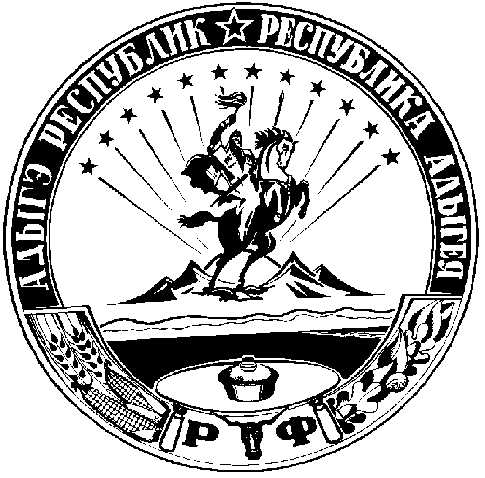 